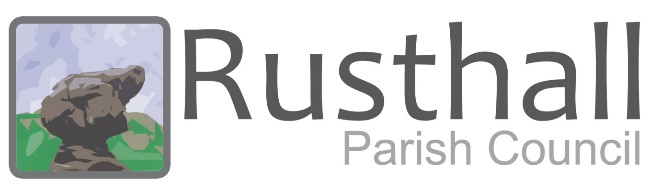 LOCAL GOVERNMENT ACT (1972)NOTICE IS HEREBY GIVEN THAT:A Full Meeting of the Parish Council will be held in The Rackliff Centre (Old Fire Station) on Monday 8th April 2019 at 8.00pmSusan J Denne                                                                               Clerk to Rusthall Parish Council2nd April 2019AGENDA            No decisions will be taken by the Parish Council on any item not on this AgendaEnquire whether anyone present intends to film, photograph and/or record the meetingTo receive and approve apologies for absence: Declarations of Personal and Prejudicial Interests.Declarations of Lobbying.Minutes5. To resolve that the minutes of the Council Meeting held on 11th March 2019 be taken as read, confirmed as a correct record and signed by the Chairman.5.1 Matters outstanding from these minutes (not listed as separate agenda items) Matters outstanding from previous minutesSession for County and Borough Councillors on matters concerning the Parish.Committee Reports: Planning Meeting 18th March 2019 and Allotment Meeting 18th March 2019 draft minutes have been circulated.  Hanging Baskets – Clerk to updateGrants/ Donations – To consider any applications received.Clerk’s Salary – To review pay spine point increase for 2019/2020 – Cllr Blackburn Membership KALC – To consider continuing membership for 2019/2020Tree Charter – To consider adoption.Chair’s Report –Clerk’s Report -  Diary Dates      Accounts for Payment – to authorise the payment of invoices as listed (to follow) Open session for questions from the public: Constitutionally and in accordance with certain implications of the Local Government Code of Conduct, there can be no discussion of these items at this stage. Any issue would have been addressed elsewhere in the agenda or if not already so listed, be referred to at a future meeting of the Parish Council.Items for InformationDate of Next Meeting –13th May 2019  